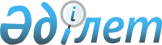 О внесении изменений в решение Шиелийского районного маслихата от 27 декабря 2019 года № 49/21 "О бюджете сельского округа Когалы на 2020-2022 годы"
					
			С истёкшим сроком
			
			
		
					Решение Шиелийского районного маслихата Кызылординской области от 6 октября 2020 года № 60/21. Зарегистрировано Департаментом юстиции Кызылординской области 9 октября 2020 года № 7689. Прекращено действие в связи с истечением срока
      В соответствии со статьей 109-1 Кодекса Республики Казахстан от 4 декабря 2008 года "Бюджетный кодекс Республики Казахстан" и пунктом 2-7 статьи 6 Закона Республики Казахстан от 23 января 2001 года "О местном государственном управлении и самоуправлении в Республике Казахстан", Шиелийский районный маслихат РЕШИЛ:
      1. Внести в решение Шиелийского районного маслихата от 27 декабря 2019 года № 49/21 "О бюджете сельского округа Когалы на 2020-2022 годы" (зарегистрировано в Реестре государственной регистрации нормативных правовых актов за номером 7077, опубликовано в эталонном контрольном банке нормативных правовых актов Республики Казахстан от 8 января 2020 года) следующие изменения:
      пункт 1 изложить в новой редакции: 
      "1. Утвердить бюджет сельского округа Когалы на 2020-2022 годы согласно приложениям 1, 2 и 3, в том числе на 2020 год в следующих объемах:
      1) доходы - 67146 тысяч тенге, в том числе: 
      налоговые поступления - 911 тысяч тенге;
      поступления трансфертов - 66235 тысяч тенге;
      2) затраты - 67146 тысяч тенге;
      3) чистое бюджетное кредитование - 0; 
      бюджетные кредиты - 0;
      погашение бюджетных кредитов - 0;
      4) сальдо по операциям с финансовыми активами - 0; 
      приобретение финансовых активов - 0;
      поступления от продажи финансовых активов государства - 0;
      5) дефицит (профицит) бюджета - 0;
      6) финансирование дефицита (использование профицита) бюджета - 0;
      поступление займов - 0; 
      погашение займов - 0; 
      используемые остатки бюджетных средств – 0.".
      Приложение 1 к указанному решению изложить в новой редакции согласно приложению к настоящему решению.
      2. Настоящее решение вводится в действие с 1 января 2020 года и подлежит официальному опубликованию. Бюджет сельского округа Когалы на 2020 год
					© 2012. РГП на ПХВ «Институт законодательства и правовой информации Республики Казахстан» Министерства юстиции Республики Казахстан
				
      Председатель сессии Шиелийского районного маслихата 

М. Салқынбаев

      Cекретарь Шиелийского районного маслихата 

Б. Сыздық
Приложение к решениюШиелийcкого районного маслихатаот 6 октября 2020 года № 60/21Приложение 1 к решению Шиелийского районного маслихата от 27 декабря 2019 года № 49/21
Категория
Категория
Категория
Категория
Сумма, тысяч тенге
Класс 
Класс 
Класс 
Сумма, тысяч тенге
Подкласс
Подкласс
Сумма, тысяч тенге
Наименование
Сумма, тысяч тенге
1. Доходы
67146
1
Налоговые поступления
911
01
Подоходный налог
20
2
Индивидуальный подоходный налог
20
 04
Hалоги на собственность
891
1
Hалоги на имущество
20
3
Земельный налог
84
4
Hалог на транспортные средства
787
4
Поступления трансфертов 
66235
02
Трансферты из вышестоящих органов государственного управления
66235
3
Трансферты из районного (города областного значения) бюджета
66235
Функциональная группа 
Функциональная группа 
Функциональная группа 
Функциональная группа 
Администратор бюджетных программ
Администратор бюджетных программ
Администратор бюджетных программ
Программа
Программа
Наименование
2. Затраты
67146
01
Государственные услуги общего характера
13205
124
Аппарат акима города районного значения, села, поселка, сельского округа
13205
001
Услуги по обеспечению деятельности акима города районного значения, села, поселка, сельского округа
13205
07
Жилищно-коммунальное хозяйство
6600
124
Аппарат акима города районного значения, села, поселка, сельского округа
6600
008
Освещение улиц населенных пунктов
300
011
Благоустройство и озеленение населенных пунктов 
6300
08
Культура, спорт, туризм и информационное пространство
11061
124
Аппарат акима города районного значения, села, поселка, сельского округа
11061
006
Поддержка культурно-досуговой работы на местном уровне
11061
011
За счет трансфертов из республиканского бюджета
992
015
За счет местного бюджета 
10069
09
Прочие
2000
124
Аппарат акима города районного значения, села, поселка, сельского округа
2000
040
Реализация мер по содействию экономическому развитию регионов в рамках Программы "Развитие регионов"
2000
12
Транспорта и коммуникаций
34280
124
Аппарат акима города районного значения, села, поселка, сельского округа
34280
045
В городах районного значения, селах, поселках, сельских округах капитальный и средний ремонт автомобильных дорог
34280
3.Чистое бюджетное кредитование
0
4. Сальдо по операциям с финансовыми активами
0
5. Дефицит (профицит) бюджета
0
6. Финансирование дефицита (использование профицита) бюджета
0
 7
Поступление займов
0
 16
Погашение займов
0
8
Используемые остатки бюджетных средств
0
1
Остатки бюджетных средств
0
Свободные остатки бюджетных средств
0